swFŐVÁROSI TÖRVÉNYSZÉK CÉGBÍRÓSÁGA1051 Budapest, Nádor u. 28.1363 Pf. 17+36 1 354 4800ft.cegbirosag@birosag.hudr. Szücs ZoltánTisztelt Cégbírósági Honfitársam!*Újra kérem önöket – ez alkalommal ajánlott levélben – a 2021.11. 19-én utalt 15 000 forint összeg visszautalására, vagy amennyiben ezt nem óhajtják megtenni, kérem önöket, írják meg, miért?EDITIO PLURILINGUA KFT.  1028 Budapest | Újsor utca 7. | Adószám: 12683774-2-41 | Cégjegyzék szám: 01-09-698364 | + 36 20 573 9339 | + 36 20 358 8327 contact@editioplurilingua.com | epl.bud.hu.eu@gmail.com | www.editioplurilingua.comTisztelettel:
Serdián Miklós GyörgyBudapest, 2022-01-26*az MK fogalmazványa alapjánÚjra (2x levélben, 2x e-mailen) kérem az alábbi összeg visszautalását a Fővárosi Törvényszék Cégbírósága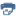 Fővárosi CégbíróságTranzakció típusaIB UTALÁS BANKON KÍVÜLCímzettCímzett    Címzett neveFővárosi Törvényszék Cégbírósága    Címzett számlaszámaHU62 1003 2000 0101 2138 0000 0000Összeg-15 000,00 HUFBizonylatszámNOTPROVIDEDTranzakcióazonosítóF0HO191120210041665Könyvelés dátuma2021.11.19.NarratívNETBANK UTALÁS BANKON KIVÜLTerhelésTerhelés    Terhelendő számla11600006-00000000-12756722 HUF Pénzforgalmi bankszámla    Terhelés összege-15 000,00 HUF    Értéknap2021.11.19.KözleményVáltozásbejegyzés_névfoglalás_egyéb cégbírósági eljárás_Editio Plurilingua Kft_12683774-2-43Partnerek közti egyedi azonosítóNOTPROVIDEDTranzakció típusaAZONNALI ÁTUTALÁS BANKON KÍVÜLRE NETBANKONCímzettCímzett    Címzett neveFővárosi Cégbíróság    Címzett számlaszáma10032000-01012138-00000000    Címzett bankjaMagyar Államkincstár BudapestÖsszeg-15 000,00 HUFTranzakcióazonosítóF0HO251120210146084Könyvelés dátuma2021.11.25.NarratívAZONNALI ÁTUTALÁS BANKON KÍVÜLRE NETBANKONTerhelésTerhelés    Terhelendő számla11600006-00000000-12756722 HUF Pénzforgalmi bankszámla    Terhelés összege-15 000,00 HUF    Értéknap2021.11.25.Közlemény1035532019053339Partnerek közti egyedi azonosítóNOTPROVIDEDTranzakció időpontja2021.11.25. 14:42:27